Α Ν Α Κ Ο Ι Ν Ω Σ ΗΣας ενημερώνουμε ότι την Τετάρτη 5 Απριλίου και ώρα 11:30 π.μ. θα πραγματοποιηθεί στην αίθουσα Συνεδριάσεων «Άγγελος Κρανίδης» της Σχολής Επιστημών Υγείας, Τμήμα Ιατρικής του Πανεπιστημίου Κρήτης, η κοινή Συνεδρίαση του Εκλεκτορικού Σώματος και της Γενικής Συνέλευσης για τη μονιμοποίηση του κ. Τσιαούση Ιωάννη στη βαθμίδα του Επίκουρου Καθηγητή με  γνωστικό  αντικείμενο «Ανατομία» του Τομέα Μορφολογίας. Ηράκλειο, 3 Απριλίου 2017 ΠΑΝΕΠΙΣΤΗΜΙΟ ΚΡΗΤΗΣ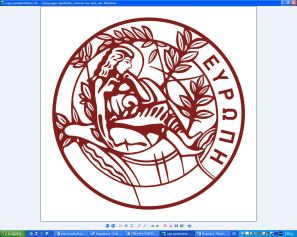 ΣΧΟΛΗ ΕΠΙΣΤΗΜΩΝ ΥΓΕΙΑΣ   ΤΜΗΜΑ ΙΑΤΡΙΚΗΣ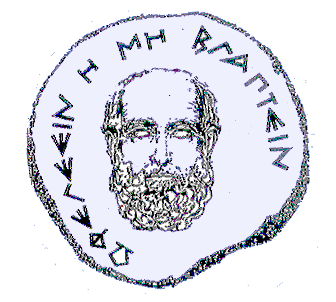 SCHOOL OF ΗEALTH SCIENCES FACULTY OF MEDICINET.Θ. 2208 Ηράκλειο Κρήτη  